  08 февраля  2016г                                                                                                     а.Джерокай                                                     РЕШЕНИЕ № 83   О внесении изменений в Решение СНД № 78   от 16.12.2015г. «О бюджете МО «Джерокайское   сельское поселение» на 2016г.  Внести  в Решение Совета народных депутатов № 78 от  16.12.2015г«О бюджете МО «Джерокайское сельское поселение» на 2016г.» следующие  изменения и дополнения в соответствии с действующим законодательством:1.  ст. 12 изложит в следующей редакции:«Статья 12.Внутренний долг МО «Джерокайское сельское поселение»1.Установить верхний предел внутреннего долга МО «Джерокайское сельское поселение» на 1 января 2016 года в сумме, соответствующей 50 процентам утвержденного общего годового объема доходов бюджета МО «Джерокайское сельское поселение» без учета утвержденного объема безвозмездных поступлений и поступлений налоговых доходов по дополнительным нормативам отчислений, в соответствии со структурой муниципального внутреннего долга МО «Джерокайское сельское поселение» на 2016 год .2.Установить предельный объем расходов на обслуживание  муниципального внутреннего долга МО «Джерокайское сельское поселение» на 2016 год в размере 1,5 процентов от объема расходов бюджета МО «Джерокайское сельское поселение» в 2016 году, за исключением объема расходов, которые осуществляются за счет субвенций, предоставляемых из бюджетов бюджетной системы Российской Федерации.2. Дополнить  приложением №7 ( приложение прилагается)     Глава муниципального образования     «Джерокайское сельское поселение»                                       К.А.Нагароков  Приложение №7                                                                                                     к Решению Совета  народных                                                                                                      депутатов МО «Джерокайское  сельское поселение» от 08.02.2016г. № 83Источники  финансирования дефицита бюджетамуниципального образования «Джерокайское сельское поселение» (тыс.руб.)    Глава муниципального образования    «Джерокайское сельское поселение»                                                                           К.А.НагароковАДЫГЭ РЕСПУБЛИКДжыракъые муниципальнэкъоджэ псэуп1э ч1ып1эмизэхэщап1э янароднэдепутатхэм я Совет385461 къ. Джыракъый,ур.Краснооктябрьск, 34аРЕСПУБЛИКА АДЫГЕЯСовет народных депутатовмуниципального образования«Джерокайскоесельское поселение»385461 а.Джерокай,Ул. Краснооктябрьская,34аНаименование показателяКод показателяКредиты от других  бюджетов000 01 03 00 00 00  0000 000Получение кредитов от других бюджетов бюджетной системы000 01 03 00 00 00  0000 700Получение  бюджетных кредитов от других бюджетов бюджетной системы бюджетам поселений000 01 03 00 00 10  0000 710Бюджетные кредиты от других бюджетов000 01 03 00 00 00  0000 000Погашение бюджетами поселений кредитов от  других бюджетов000 01 03 00 00 00  0000 800Погашение бюджетами поселений кредитов от  других бюджетов000 01 03 00 00 10  0000 810Изменение остатков средств на счетах по учету средств бюджета000 01 05 00 00 00  0000 000Увеличение остатков  средств бюджетов000 01 05 00 00 00  0000 500-3786,2Увеличение прочих остатков средств бюджетов000 01 05 02 00 00  0000 500-3786,2Увеличение прочих остатков денежных средств бюджетов000 01 05 02 01 00  0000 510-3786,2Увеличение прочих остатков денежных средств бюджетов сельских поселений000 01 05 02 01 10  0000 510-3786,2Уменьшение остатков средств бюджетов000 01 05 00 00 00 0000 600 3786,2Уменьшение прочих остатков средств бюджетов000 01 05 02 00 00 0000 600 3786,2Уменьшение прочих остатков денежных средств бюджетов000 01 05 02 01 00 0000 610 3786,2Уменьшение прочих остатков денежных средств бюджетов  сельских поселений000 01 05 02 01 10 0000 610 3786,2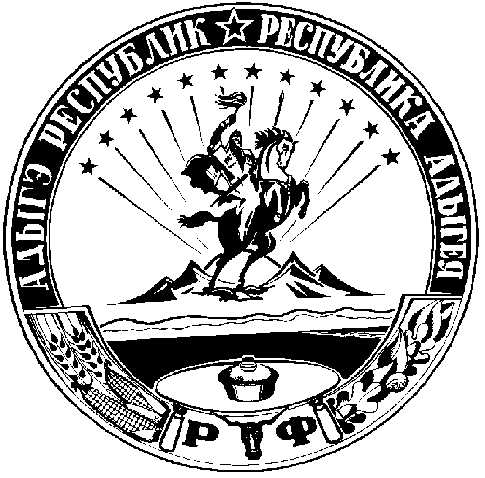 